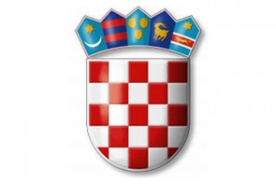   	     REPUBLIKA HRVATSKABJELOVARSKO-BILOGORSKA ŽUPANIJA                     OPĆINA BEREK                   OPĆINSKO VIJEĆEKLASA:  021-05/21-01/02                                                           URBROJ: 2123/02-01-21-4						Berek, 14. rujna 2021. godine	Z A P I S N I K	o radu 2. sjednice Općinskog vijeća Općine Berek održane 14. rujna 2021. godine (utorak) u općinskoj vijećnici koja je započela sa radom u 19,00 sati. 	Nazočni vijećnici: Zvonko Barilarić, Vlado Krpan, Senka Jambrišak, Anka Markač, Marijana Riđanović, Josip Marković, Tomislav Šunjić, i Davor Novak (8).	U trenutku otvaranja sjednice nije nazočna samo vijećnica Mirjana Mikulić, potvrdila je svoj dolazak, ali se ispričala na kašnjenju.	Na sjednici su nazočni i Mato Tonković općinski načelnik, Ivana Cindrić pročelnica Jedinstvenog upravnog odjela Općine Berek i predstavnici medija.  	Predsjednik Općinskog vijeća otvara sjednicu, pozdravlja prisutne, konstatira da je na sjednici nazočno 8 vijećnika te zahvaljuje na odazivu na sjednicu.	Predsjednik Općinskog vijeća čita predloženi dnevni red.D N E V N I    R E D:SVEČANI DIOPrisega općinskog načelnika Prigodno obraćanje općinskog načelnika	RADNI DIOUsvajanje zapisnika sa 27. sjednice općinskog vijeća,Usvajanje zapisnika sa 1. konstituirajuće sjednice općinskog vijeća.Odluka o  izboru Povjerenstva za Statut, Poslovnik i normativnu djelatnost, Odluka o usvajanju izvješća o radu načelnika za razdoblje siječanj – rujan 2021. godine,Odluka o usvajanju Polugodišnjeg izvještaja o izvršenju Proračuna Općine Berek za 2021. godinu,Odluka o usvajanju godišnjeg financijskog izvještaja Vatrogasne zajednice Općine Berek za 2020. godinu,Odluka o prodaji zemljišta k.č.br.  779/1, 780/1, 780/2 k.o. Ruškovac u vlasništvu Općine Berek,Odluka o otpisu dospjelih potraživanja za komunalnu naknadu,Odluka o dodjeli javnih priznanja Općine Berek u 2021. godini,Dopuna dnevnog reda:Odluka o plaći općinskog načelnikaRazno	Predsjednik vijeća Tomislav Šunjić daje dnevni red na usvajanje.	Bez rasprave jednoglasno, sa osam  (8) glasova „ZA“ (Zvonko Barilarić, Vlado Krpan, Senka Jambrišak, Anka Markač, Marija Riđanović, Josip Marković, Tomislav Šunjić, i Davor Novak) usvojen je dnevni red.  	Prelazi se na sam rad sjednice po točkama dnevnog reda.SVEČANI DIOAD.1. „Prisega općinskog načelnika“	Predsjednik Općinskog vijeća, Tomislav Šunjić: „Molim načelnika Tonkovića da nakon pročitanog teksta svečane prisege, prisegne pred svima nama ovdje prisutnima:	Prisežem svojom čašću da ću dužnost načelnika Općine Berek obavljati savjesno i odgovorno, i da ću se u svom radu držati Ustava Republike Hrvatske, zakona i Statuta Općine Berek, te da ću se zauzimati za svekoliki napredak Republike Hrvatske i Općine Berek.“	Načelnik Mato Tonković nakon prozivke  odgovara "prisežem" i potpisuje prisegu te ju predaje na zapisnik.AD.2. „Prigodno obraćanje općinskog načelnika“	Predsjednik vijeća poziva načelnika da se obrati svima prisutnima sa par prigodnih rečenica.	Mato Tonković pozdravlja sve prisutne, kazuje kako neće sada ništa  detaljno govoriti jer se jedna točaka dnevnog reda odnosi isključivo na njegov rad	, zahvaljuje se svima jer je objavom konačnh rezultata njegov rad ponovno krenuo te se ova svečana prisega samo formalnost koja je dio Statuta Općine Berek.	Predsjednik Šunjić se zahvaljuje načelniku te mu želi sreće i u ovom 8 mandatu.RADNI DIO AD.1.  „Usvajanje zapisnika sa 27. sjednice općinskog vijeća“	Predsjednik općinskog vijeća podsjeća kako je to zapisnik sa zadnje sjednice u prethodnom mandatu koja se održala u Podgariću.	Bez rasprave jednoglasno sa 8  (osam) glasova „ZA“ (Zvonko Barilarić, Vlado Krpan, Senka Jambrišak, Anka Markač, Marija Riđanović, Josip Marković, Tomislav Šunjić, i Davor Novak) usvojen je „Zapisnik sa 27. sjednice općinskog vijeća“(„Zapisnik sa 27. sjednice općinskog vijeća“ nalazi se u privitku ovoga zapisnika i čini njegov sastavni dio)AD.2.  „Usvajanje zapisnika sa 1.  konstituirajuće sjednice općinskog vijeća“Tomislav Šunjić podjseća kako je to prva sjednica na kojoj su vijećnici prisegnuli u ovom novom mandatu. Poziva vijećnike na raspravu.Bez rasprave jednoglasno sa 8  (osam) glasova „ZA“ (Zvonko Barilarić, Vlado Krpan, Senka Jambrišak, Anka Markač, Marija Riđanović, Josip Marković, Tomislav Šunjić, i Davor Novak) usvojen je„Zapisnik sa 1. konstituirajuće sjednice općinskog vijeća“(„Zapisnik sa 1. konstituirajuće sjednice općinskog vijeća“ nalazi se u privitku ovoga zapisnika i čini njegov sastavni dio)AD.3.  „Odluka o  izboru Povjerenstva za Statut, Poslovnik i normativnu djelatnost“Predsjednik Općinskog vijeća poziva pročelnicu Ivanu Cindrić da pojasni o kakvoj se Odluci radi.Ivana Cindrić: „Ovo Povjerensvo dio je stalnih radnih tijela Općine Berek, a članove ovog povjerenstva predložilo je Povjerenstvo za izbor i imenovanja, odnosno predložilo je slijedeće članove koji su ujedno i članovi općinskog vijeća. Za predsjednika ovog Povjerenstva predložen je Vlado Krpan, a za članove Tomislav Šunjić i Senka Jambrišak. Ovo Povjerenstvo u pravilu predlaže Statut, te predlaže njegove Izmjene i dopune kako bi Statut Općine Berek uvijek bio u skladu sa Ustavom i pravnim sustavom.“Predsjednik se zahvaljuje pročelnici te poziva vijećnike da se uključe u raspravu.Bez rasprave jednoglasno sa 8  (osam) glasova „ZA“ (Zvonko Barilarić, Vlado Krpan, Senka Jambrišak, Anka Markač, Marija Riđanović, Josip Marković, Tomislav Šunjić, i Davor Novak) usvojena je   „Odluka o  izboru Povjerenstva za Statut, Poslovnik i normativnu djelatnost“ („Odluka o  izboru Povjerenstva za Statut, Poslovnik i normativnu djelatnost“ nalazi se u privitku zapisnika i čini njegov sastavni dio )AD.4.  „Odluka o usvajanju Izvješća o radu načelnika za razdoblje siječanj – lipanj 2021. godine“Predsjednik vijeća daje riječ načelniku da pojasni ovo svoje Izvješće u radu za prvih 6 mjeseci ove godine jer je po zakonu i statutu dužan dva puta godišnje podnositi Izvješće o svom radu Općinskom vijeću.	Načelnik Tonković upoznaje vijećnike sa projektima koji su započeti u tom periodu, ali i projektima koju su završili. Posebno izdvaja kako je izgradnja vodovoda u Šimljanici pri kraju. Izgradnja Kulturnog centra Berek je malo u zaostatku zbog porasta cijena krovne konstrukcije, ali i ukupne cijene svih materijala, no održan je sastanak sa direktorom Hidroregulacije d.d. te je rješenje problema nađeno. Radovi uskoro kreću onako kako je i planirano. Načelnik spominje i izgradnju poučne staze, no prije svega moramo dobiti odobrenje prava služnosti Ministarstva poljoprivrede za  česticu na kojoj bi se poučna staza i gradila. Javna rasvjeta je rekonstruirana u onim selima u kojima je i najavljena, a za ostala će se pokušati i iduće godine dobiti određena sredstva kako bi lakše izfinancirali ovaj projekat. Cesta u Podgariću je u pripremi i uskoro kreće asfaltiranje u vikend naselju. Konstantno se ulaže u saniranje nerazvrstanih cesta, poljskih puteva. Spominje i nevrijeme koje je zadesilo naselja Kostanjevac i Oštri Zid te oštećenja koja su nastala krovištu na kapelici u Kostanjevcu i društvenim domovima u ova dva naselja te njihovo buduće saniranje.(Sjednici Općinskog vijeća u 19.40 sati pridružuje se vijećnica Mirjana Mikulić)Predsjednik se zahvaljuje načelniku da detaljnom obrazloženju ovog Izvješća te poziva vijećnike da se uključe u raspravu.Bez rasprave jednoglasno sa 9  (devet) glasova „ZA“ (Zvonko Barilarić, Vlado Krpan, Senka Jambrišak, Anka Markač, Marija Riđanović, Josip Marković, Tomislav Šunjić, Davor Novak i Mirjana Mikulić) usvojena je „Odluka o usvajanju Izvješća o radu načelnika za razdoblje siječanj – lipanj 2021. godine“(„Odluka o usvajanju Izvješća o radu načelnika za razdoblje siječanj – lipanj 2021. godine“ nalazi se u privitku zapisnika i čini njegov sastavni dio )AD.5.  „Odluka o usvajanju Polugodišnjeg izvještaja o izvršenju Proračuna Općine Berek za 2021. godinu“	Predsjednik općinskog vijeća pojašnjava kako je Polugodišnje Izvješće o izvršenju Proračuna Općine Berek za razdoblje 01.01. – 30.06.2021. detaljno te se na kraju nalaze i opsežne bilješke uz ovo Polugdišnje izvješće. Poziva Pročelnicu da kaže par riječi o ovom Izvješću.	Pročelnica kratko dodaje da nisu niti dolazila niti odlazila veća sredstva od onih koja su planirana, osim rashoda koji se odnose na nabavu nefinancijske imovine, ali to se isključivo odnosi na izgradnju kulturnog centra čiji su radovi još uvijek financirani iz dobivenog predujma. 	Tomislav Šunjić se zahvaljuje na kratkom pojašnjenju te stavlja ovu točku dnevnog reda na glasovanje. Bez rasprave jednoglasno sa 9  (devet) glasova „ZA“ (Zvonko Barilarić, Vlado Krpan, Senka Jambrišak, Anka Markač, Marija Riđanović, Josip Marković, Tomislav Šunjić, Davor Novak i Mirjana Mikulić) usvojena je „Odluka o usvajanju Polugodišnjeg izvještaja o izvršenju Proračuna Općine Berek za 2021. godinu“(„Odluka o usvajanju Polugodišnjeg izvještaja o izvršenju Proračuna Općine Berek za 2021. godinu“ nalazi se u privitku zapisnika i čini njegov sastavni dio )AD.6.  „Odluka o usvajanju godišnjeg financijskog izvještaja Vatrogasne zajednice Općine Berek za 2020. godinu“	Pročelnica daje pojašnjenje kako je Vatrogasna zajednica Općine Berek dužna podnijeti Općini Berek i Vijeću Općine Berek svoje financijsko izvješće za prethodnu godinu i to zaključno do 30.9. tekuće godine. 	Predsjednik Općinskog vijeća poziva vijećnike na raspravu.Bez rasprave jednoglasno sa 9  (devet) glasova „ZA“ (Zvonko Barilarić, Vlado Krpan, Senka Jambrišak, Anka Markač, Marija Riđanović, Josip Marković, Tomislav Šunjić, Davor Novak i Mirjana Mikulić) usvojena je „Odluka o usvajanju godišnjeg financijskog izvještaja Vatrogasne zajednice Općine Berek za 2020. godinu“(„Odluka o usvajanju godišnjeg financijskog izvještaja Vatrogasne zajednice Općine Berek za 2020. godinu“ nalazi se u privitku zapisnika i čini njegov sastavni dio )AD.7.  „Odluka o prodaji zemljišta k.č.br.  779/1, 780/1, 780/2 k.o. Ruškovac u vlasništvu Općine Berek“	Predsjednik općinskog vijeća, Tomislav Šunjić ukazuje da je u  prijedlogu ove Odluke o prodaji i zamolba gospodina Ščrbačića za kupnju spomenutih čestica.	Načelnik upoznaje vijećnike kako postoji određena procedura oko prodaje općinske zemlje, a ovo usvajanje Odluke je samo početak postupka prodaje. 	Vijećnik Josip Marković iskazuje nezadovoljstvo vezano za ovu zamolbu za prodaju navedenih čestica gospodina Ščrbačića  jer se te iste čestice nalaze u njegovom Ugovoru o zakupu koji je sklopljen na 5 godina. Također navodi da je i on sam zainteresiran za kupnju istih.	Pročelnica pojašnjava da u ovoj Odluci nigdje ne piše kome će zemlja biti prodana već se ovom Odlukom samo pokreće cijela procedura oko same prodaje kako je i načelnik spomenuo. Predsjednik vijeća stavlja na glasovanje ovu Odluku.	Uz kraću raspravu jednoglasno sa 9  (devet) glasova „ZA“ (Zvonko Barilarić, Vlado Krpan, Senka Jambrišak, Anka Markač, Marija Riđanović, Josip Marković, Tomislav Šunjić, Davor Novak i Mirjana Mikulić) usvojena je „Odluka o prodaji zemljišta k.č.br.  779/1, 780/1, 780/2 k.o. Ruškovac u vlasništvu Općine Berek“(„Odluka o prodaji zemljišta k.č.br.  779/1, 780/1, 780/2 k.o. Ruškovac u vlasništvu Općine Berek“ nalazi se u privitku zapisnika i čini njegov sastavni dio )AD.8.  „Odluka o otpisu dospjelih potraživanja za komunalnu naknadu“	Predsjednik općinskog vijeća, Tomislav Šunjić, daje riječ Načelniku koji će pojasniti ovaj prijedlog Odluke i upoznati vijećnike sa stanjem predmetnih objekata i njihovih vlasnika.	Načelnik redom dočarava gdje se koji objekat nalazi u kakvom je stanju te tko su vlasnici i gdje se nalaze po našim informacijama.	Tomislav Šunjić se zahvaljuje na pojašnjenju te poziva vijećnike na raspravu podjsećajući da se radi o otpisu potraživanja u ukupnom iznosu od 2.238,24 kune.	Bez rasprave jednoglasno sa 9  (devet) glasova „ZA“ (Zvonko Barilarić, Vlado Krpan, Senka Jambrišak, Anka Markač, Marija Riđanović, Josip Marković, Tomislav Šunjić, Davor Novak i Mirjana Mikulić) usvojena je„Odluka o otpisu dospjelih potraživanja za komunalnu naknadu“(„Odluka o otpisu dospjelih potraživanja za komunalnu naknadu“ nalazi se u privitku zapisnika i čini njegov sastavni dio )AD.9. „Odluka o dodjeli javnih priznanja Općine Berek u 2021. godini“	Tomislav Šunjić podsjeća  kako je proslava dana Općine Berek blizu te je vrijeme da se odluči da li se želi nekoga nagradili i tko bi to bio.	Pročelnica pojašnjava kako je Odluka o dodjeli javnih priznanja prazna tj. bez imena i prezimena pojedinaca ili određenih udruženja potencijalnih za dodjelu nagrada. Nadalje dodaje kako se javnim priznanjem smatra Povelja počasnom građaninu Općine Berek, Povelja Općine Berek te Zahvalnica Općine Berek te koja se nagrada može kome i iz kojih područja značajnih za Općinu Berek i dodijeliti.	Predsjednik vijeća podsjeća kako prošle godine nismo ništa dodjeljivali zbog situacije sa pandemijom korona virusa koja se nastavila  i u ovoj godini. Poziva vijećnike da daju svoje prijedloge.	Načelnik se nadovezuje kako nije ni razmišljao o nagrađivanju bez obzira na područje djelovanja jer je i ova godina takva kakva je obzirom na nastavak pandemije.	Vijećnica Senka Jambrišak se javlja za riječ te predlaže da se gđu. Biljanu Šunjić nagradi Zahvalnicom Općine Berek koja je otišla u mirovinu, a bila je od početka u Općini Berek, i to  od njezinog osnutka i uvelike pomogla i doprinijela svojim nesebičnim djelovanjem svim mještanima i samoj Općini Berek.	Vijećnik Davor Novak predlaže da se načelnika Tonkovića nagradi također jednom Zahvalnicom za rad i trud oko doprinosa u razvoj i ugled Općine Berek.	Tomislav Šunjić zahvaljuje na prijedlozima te ukazuje na to kako podržava načelnika u dijelu da se i ove godine preskoči dodjeljivanje javnih priznanja te da se iduće godine kad bude većina ovih značajnijih projekata i završi kako bi se moglo nagraditi sve one ljude koji su se osobno založili za te naše projekte.	Vjećnik Davor Novak negoduje oko stavljanja ove točke u dnevni red bez konkretnih imena.	Načelnik i Pročelnica podsjećaju kako standardni način davanja prijedloga za potencijalne nagrađivane prošle godine  nije podržan. Zahtjev za davanje prijedloga za nagrađivanje poslan je u sve mjesne odbore, Udruge, Klubove i Osnovnu školu, ali se nitko nije udostojio dati svoj prijedlog, i zbog toga je i ove godine ovaj prijelog Odluke za javno nagrađivanje bez imena i prezimena.	Tomislav Šunjić zahvaljuje na diskusiji i prijedlozima te poziva vijećnike na glasovanje te dodaje kako se Odlukom o dodjeli javnih priznanja Općine Berek neće nikoga nagraditi odnosno kako se ova Odluka neće usvojiti.	Uz kraću raspravu sa  8  (osam) glasova „ZA“ (Zvonko Barilarić, Anka Markač, Mirjana Mikulić, Marija Riđanović, Tomislav Šunjić i Davor Novak) i sa 1 (jednim) glasom „SUZDRŽAN“ (Senka Jambrišak) ne usvaja se„Odluka o dodjeli javnih priznanja Općine Berek u 2021. godini“AD.10. „Odluka o plaći općinskog načelnika“	Predsjednik vijeća pojašnjava kako po Zakonu mora postojati i Odluka o plaći načelnika po kojoj će se plaća i obračunavati. Po Odluci Vlade osnovica iznosi 3.890,00 kn, a koeficijent za obračun plaće iznosi 2,934 te poziva vijećnike na raspravu.	Bez rasprave jednoglasno sa 9  (devet) glasova „ZA“ (Zvonko Barilarić, Vlado Krpan, Senka Jambrišak, Anka Markač, Marija Riđanović, Josip Marković, Tomislav Šunjić, Davor Novak i Mirjana Mikulić) usvojena je„Odluka o plaći općinskog načelnika“(„Odluka o plaći općinskog načelnika“ nalazi se u privitku zapisnika i čini njegov sastavni dio)AD.11. „Razno“Načelnik Matoo Tonković otvara točku Razno te daje detaljno pojašnjenje i plan oko proslave dana Općine Berek koji se slavi 29. rujna te dodaje: „obzirom na trenutnu situaciju oko pandemije korona virus, ne možemo planirati neka velika događanja ali i zbog poklapanja sa Danom Grada Bjelovara i Danom branitelja ali i Danom Općine Zrinski Topolovac. Sigurno je da nećemo imati veliki koncert kao što smo imali do ovih godina, ali je sigurno kako ćemo samu svečanu sjednicu imati 28. rujna. Okupljanje uzvanika počelo bi u podne te bi se svi zajedno uputili na svečano otvrenje vatrogasnog doma koji je ove godne dobio svoj novi izgled, a nakon toga bi održali svečanu sjednicu u našem društvenom domu u Bereku nakon koje bi uslijedilo i domjenak uz druženje sa gostima i uz nasup KUD Prijatelja iz Bereka. Tradicionalno 29.rujna bi se u 11h održala Sveta misa u našoj kapelici Svetog Mihovila arkanđela, nakon mise KUD Prijatelji bi imali svoj kratki nastup, kao što bi i osnovnošolci održali kratke recitacije prigodne za ovo godišnje doba. Uslijedila bi podjela hrane, odnosno roštilj i paprikaš za sve naše mještane i kratko druženje u dvorištu Općine. Zatim u nedjelju 3. listopada organizirali bi natjecanje u spremanju roštilja i kuhanju fiša, s tim da bi ograničili broj prijava. Nogometna utakmica bi se također u to vrijeme održavala, ali je planirana i podjela hrane opet za sve prisutne i naravno kratko druženje, naravno uz sve epidemiološke mjere. Ukoliko Vi imate neke prijedloge, slobodno predložite zato smo ovdje.“Vijećnica Senka Jambrišak se javlja za riječ te pita da li može ona zajedno sa Udrugom zadovoljna žena, a čiji projekat se provodi u našoj Općini, izložiti svoje radove na proslavi Dana Općine kako bi se pokazali rezultati ovoga korisnog projekta. Načelnik potvrdno odgovara na njezino pitanje.Vijećnica Anka Markač se nadovezuje te dodaje kako bi bilo lijepo da se ipak organizira neka zabava jer je Dan Općine jednom godišnje i priliči da bude vesela proslava sa raznovrsnim događanjima.Načelnik daje mogućnost organizacije svima koji žele preuzeti i odgovornost oko zabrane okupljanja većeg broja ljudi obirom da se broj zaraženih osoba korona virusom iz dana u dan povećava.Vijećnik Vlado Krpan koji je ujedno i Načelnik Stožera civilne zaštite Općine Berek smiruje ushićenje oko velikih organizacija i zabava ukazujući na nove mjere koje Vlada RH može donijeti, a tada nam velike organizacije moraju otpasti.Vijećnica Anka Markač se javlja za riječ: „Predsjednik Mjesnog obora Protok moli da se kamen doveze na put od groblja prema vinogradima.“Načelnik se nadovezuje: „Anka, slobodno recite svome predsjedniku mjesnog odbora da kaže i ostalim mještanima kako moraju čistiti svoje grabe da ovakvi problemi ne bi nastajali, a zaključujemo takvi problemi nastaju upravo zbog nemarnosti mještana i zatrpanih graba.“Vijećnik Davor Novak javlja se za riječ te postavlja načelniku dva pitanja. Prvo pitanje je vezano za vozni park Općine Berek. Vijećnik Novak dalje dodaje:“ imamo kao općina dva vozila koja su u katastrofalnom stanju, nisu ni za gledati, a kamoli za voziti. Jedan se odnosi na načelnikov auto, a drugi na kombi kojim se služe naši djelatnici na javnim radovima, ali i vatrogasci i ostale Udruge naše Općine. Oba auta nisu sigurna za vožnju, a obzirom da se ni ovu godinu neće posebno velika sredstva izdvojiti za proslavu Dana Općine, ima li prostora da se od tih novaca promijene ta vozila? Ili da se bar stavi stavka u Proračun za iduću godinu jer vidim da su stavke u Proračunu za njiihovo servisirane prevelike?“ Drugo pitanje vijećnika Novaka odnosi se na radna odijela naših komunalnih radnika. „Vidim da su djelatnicima na javnim radovima drugih općina osigurana radna odijela, možemo li i mi kao općina također osigurati bar majicu svojim djelatnicima bez obzira da li ti ljudi radili na određeno vrijeme ili na neodređeno? Posao je težak, odjeća se uništava, stoga mislim da mi kao državna ustanova možemo bar ponešto od toga našim radnicima osigurati.“Načelnik se slaže sa pitanjem oko potrebe promjene voznog parka te daje riječ kako će se sa idućom godinom svakako vozni park pomladiti kako bi se svi mogli sigurno njime i koristiti. Detalje oko same nabave vozila dogovorit ćemo poslije dana Općine kako bi se krenulo u prikupljanje ponuda.Vijećnica Senka postavlja pitanje oko čišćenja okoliša vatrogasnog doma, točnije „smeća“ koje se nalazi ispred ukoliko se planira svečano otvorenje povodom Dana Općine. Načelnik joj odgovara kako će biti riješeno i ne samo to, već će biti izgrađena nadstriješnica koja je namjenjena za stacioniranje starih vatrogasnih kola koja će se i u skorije vrijeme i restaurirati.Načelnik se vraća na drugo pitanje vijećnika Novaka te dodaje kako nije problem nabava radnih odjela, ali je problem što su neki radnici zaposleni na 3 mjeseca ili 6 mjeseci. Vijećnik Novak dodaje i to da se ista ta majica ili hlače mogu izlizati i u 3 mjeseca i u 6 mjeseci, a to nije neki preveliki trošak koji si Općina mora omogućiti.Predsjednik vijeća, Tomislav Šunjić smatra kako zaista postoji potreba za nabavu novog ili polovnog vozila kojim će se moći poslužiti sve Udruge, ali također napominje da zbog velikih projekata, prvenstveno izgradnje Kulturnog centra i kanalizacije u Bereku, nema prostora da se rebalanskom Proračuna u ovoj godini nađu sredstva i za kupnju vozila, ali da će se svakako ta stavka planirati u Proračunu za iduću godinu.Predsjednik Tomislav Šunjić, podržava inicijativu oko kupovine novih vozila.Predsjednik općinskog vijeća zatvara 2. sjednicu Općinskog vijeća u 20:50 sati.ZAPISNIČAR: 				          PREDSJEDNIK OPĆINSKOG VIJEĆA:Ivana Cindrić, mag.oec. 					    Tomislav Šunjić, dipl.ing.građ.